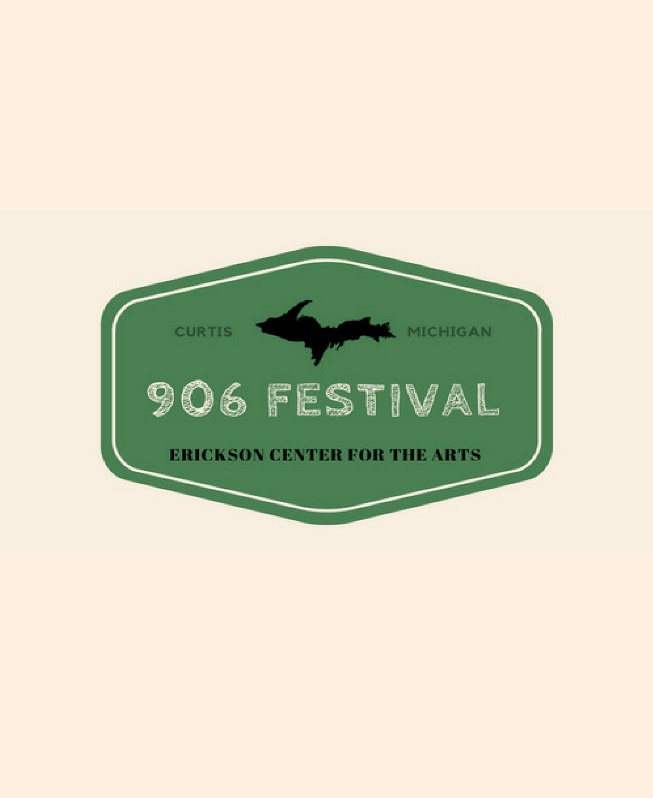 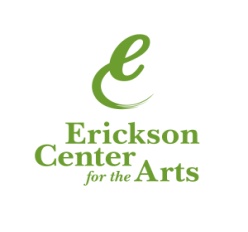 2023 906 FestivalErickson Center for the ArtsNon-Profit Vendor ApplicationDate and LocationThe 906 Festival will be held on Saturday, August 5, 2023 at the Erickson Center Park in Curtis. Artist, retail, and non-profit vendor booths will be open from 11:00 a.m. - 5:00 p.m.  Food vendors will be open until 7:00 p.m.EligibilityA non-profit vendor is a vendor that plans to participate in the 906 Festival to market its organization with either a demonstration, information, or fundraiser.  Non-profit vendors may give away items or sell items ONLY as a fundraiser for the organization. This includes raffle tickets.  Food, Artist and Retail Vendors will take priority in providing items for sale.Display SpaceDisplay spaces are 12½’ x12½’ (with an additional 2½’ storage area across the back of each site for storage).  Vendors are responsible for their own display elements – tent, easels, tables, chairs, etc.  Electricity is only available for food & beverage vendors.  Indicate on your application form if you would like more than one display space. Spaces will be assigned by ECA staff. You will be notified by mail or email which space you have been assigned, along with a festival map.  Vendors must contain their display items within their allotted space to ensure adequate passageways for foot traffic.  Non-Profit Vendor Entry FeeEntry fee is a refundable $50 deposit. This fee will be fully refunded provided the vendor attends the full festival day (11:00 A.M. - 5:00 P.M). The entry fee must be received at the time the application is submitted. Applications submitted without the entry fee will not processed until the fee is paid. If vendor fails to attend full festival day for any reason other than medical emergencies, the $50 deposit will be retained.Application DeadlineThe application deadline is July 26, 2023. This is a FIRM deadline. Vendor sites are limited, and applications will be reviewed and accepted on a first come, first serve basis. Applicants will be notified of their acceptance within three weeks of receipt of their application.LiabilityThe Erickson Center for the Arts assumes no responsibility for loss of or damage to any products, display elements and personal property.   Vendor ResponsibilitiesAll vendors are requested to be in attendance throughout the event from 11:00 a.m. - 5:00 p.m. Vendors are also responsible for removing their own refuse (boxes, packing paper, etc.) at the end of the day.Restroom FacilitiesRestroom facilities will be available in both levels of the Erickson Center in addition to port-a-jons located on the grounds.Manistique Lakes Lions Club BrunchThe Lions Club will be sponsoring a pancake brunch at the Portage Township Community Building located in the adjacent block.  Delivery of “to go” meals to artists will be available.  Volunteers will circulate during the set-up time to take orders and make deliveries.  Coffee will be available for artists in the Arts and Education Level (lower level) of the Erickson Center during the set-up time.ParkingParking is available in the lot across Main Street. Parking is also available in the parking lot on the north side of the Erickson Center.  Parking is not allowed on Main Street along the grounds or next to assigned sites, or within the festival. Parking space near the west end of the park will be marked. Do not park outside of marked areas.Set-UpSet-up will begin at 8:00 am.  906 Festival is located between Big Manistique Lake and South Manistique Lake and it is often windy.  The Festival is held rain or shine, so please come prepared for wind & inclement weather.  Vendors may set-up on AUGUST 5 AFTER 4:00 P.M.  Note that there is no electricity or security available.  On-site camping is allowed.Wi-FiWireless internet is available.  However, depending on your mobile phone carrier and location, vendors in the past have not always been able to connect to it.  Application InstructionsMail the completed application form, entry fee or credit card information to the address below.  You will be notified of acceptance within three weeks of receipt of the application.  If you do not have email or would prefer to receive a confirmation by mail, please include a stamped, self-addressed envelope with your application.  Entry fees will be returned with unapproved applications. Contact InformationErickson Center for the ArtsPO Box 255Curtis, MI  49820office2@ericksoncenter.org info@ericksoncenter.org www.ericksoncenter.org 906-586-9974906 FESTIVALAugust 5, 2023NON-PROFIT VENDOR APPLICATIONApplication deadline is July 26, 2023.  Please print clearly.Name: _________________________________________________________     Date:________________Name of organization:                                     Returning vendor?_________________________________________________________________________________Mailing address: ________________________________________________________________________                            ________________________________________________________________________ Telephone Number: ____________________________   Email address: ________________________________Brief description of your organization and content of booth, including any items that will be sold for fundraising purposes:____________________________________________________________________________________________________________________________________________________________________________________________________________________________________We will notify you by email within three weeks if you have been accepted to participate in the 2023 906 Festival.  If you do not have email or would prefer to receive a confirmation by mail, please include a stamped, self-addressed envelope with your application.